Распределение детей в детские сады города Оренбурга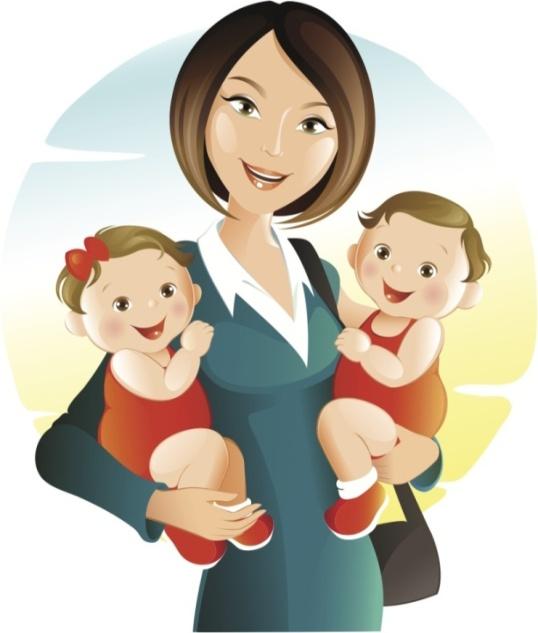 1. Формирование списков детейЕжегодно в период с 15 апреля по 1 мая текущего года управление образования администрации города Оренбурга формирует список детей, желающих получить место в детских садах до 1 сентября текущего календарного года.Распределение детей в детские сады осуществляется в порядке очередности на основании данных электронного реестра заявлений с учетом количества свободных мест, даты подачи заявлений, наличия льгот, места проживания ребенка, даты его рождения (при комплектовании возрастных групп). Внутри одной льготной категории (на внеочередное или первоочередное зачисление ребенка в детский сад) заявления выстраиваются по дате подачи заявлений.С 15 апреля в данный список детей дополнительно могут быть включены только дети, имеющие право внеочередного приема в детский сад.2. Проведение заседания комиссии по утверждению списков детейВ период с 1 мая по 10 мая на заседании комиссии по распределению детей по дошкольным образовательным организациям города Оренбурга, указанные списки рассматриваются на предмет соблюдения прав детей, а также принимается решение о предоставлении / отказе места в желаемых детских садах.3. Информирование родителейС 15 мая по 25 мая родители (законные представители) будут  проинформированы о направлении для зачисления ребенка в конкретный детский сад уполномоченным должностным лицом по телефону, указанному в заявлении при постановке ребенка на учет.4. Зачисление в детский садВ течение 10 рабочих дней с момента извещения родители (законные представители) обязаны обратиться в соответствующий детский сад для зачисления и заключения договора об образовании по образовательным программам дошкольного образования.Зачисление детей в детские сады по утвержденным спискам осуществляется руководителями детских садов в плановый период приема детей - с 15 июня по 31 августа текущего года.Обращаем внимание, что при отсутствии свободных мест в выбранных детских садах, родителям (законным представителям) будет предложено место в другом детском саду (имеющем свободные места соответствующей возрастной категории) или вариативные формы дошкольного образования (в группах кратковременного пребывания не более чем на один год; в семейных дошкольных группах, в негосударственной образовательной организации).В случае, если родители (законные представители) получили отказ в предоставлении места в желаемом  детском саду, необходимо в течение 10 рабочих дней принять решение по выбору предложенных альтернативных вариантов получения дошкольного образования и сообщить в управление образования администрации города Оренбурга по телефонам: 98-71-64, 98-74-78, 98-70-61, электронной почте: douoren@yandex.ru, на личном приеме по адресу г. Оренбург, пр. Победы, д.2а.При отказе родителей (законных представителей) от другого детского сада или при отсутствии согласия родителей (законных представителей) на получение дошкольного образования в вариативных формах, желаемая дата поступления ребенка в детский сад изменяется на дату начала следующего учебного года с сохранением даты постановки на учет.Здесь можно подробнее ознакомиться с Административным регламентом предоставления муниципальной услуги «Постановка на учет, выдача направления для зачисления ребенка, в том числе в порядке перевода, в образовательную организацию, осуществляющую деятельность по образовательной программе дошкольного образования», утвержденным постановлением Администрации города Оренбурга от 15.11.2018 N 3832-п.Дополнительно информируем, что на сайте управления образования Администрации города Оренбурга в разделе «Дошкольное образование» представлен подраздел «Оказание муниципальной услуги», где даны «Ответы на вопросы родителей (законных представителей) по устройству детей в дошкольные образовательные учреждения города Оренбурга».